30 ноября 2020 г. на кафедре экологии, географии и природопользования состоялся научный семинар на тему «История и методология экологии и природопользования». Мероприятие проходило в дистанционном формате на платформе https://lms.bspu.ru/ БГПУ им. М.Акмуллы.Основными участниками являлись магистранты 1-го года обучения направления «Экология и природопользование» направленности «Экологические технологии в природопользовании». 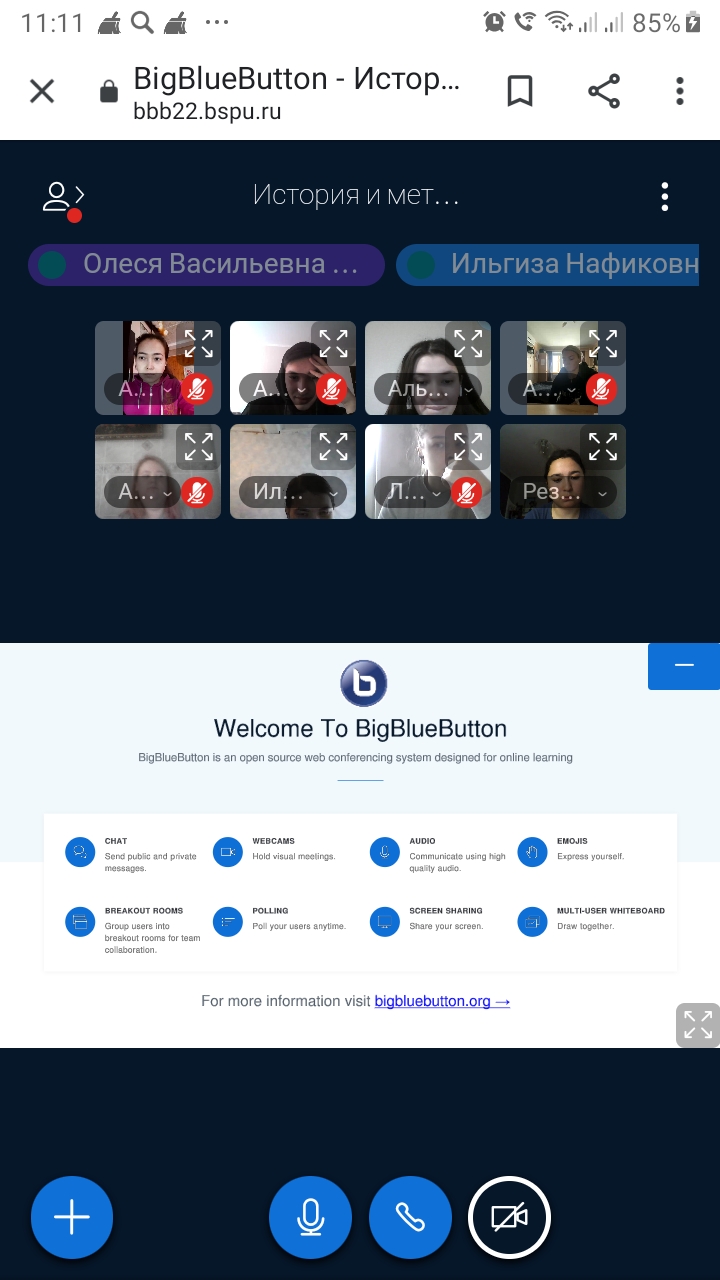 